РЕШЕНИЕРассмотрев проект решения о внесении изменений в Решение Городской Думы Петропавловск-Камчатского городского округа от 28.08.2013 № 122-нд              «О гарантиях и компенсациях для лиц, являющихся работниками организаций, финансируемых из бюджета Петропавловск-Камчатского городского округа», внесенный депутатом Городской Думы Петропавловск-Камчатского городского округа по избирательному округу № 8 Ткаченко Т.В., в соответствии со статьей 28 Устава Петропавловск-Камчатского городского округа, Городская Дума Петропавловск-Камчатского городского округаРЕШИЛА:1. Принять Решение о внесении изменений в Решение Городской Думы Петропавловск-Камчатского городского округа от 28.08.2013 № 122-нд                   «О гарантиях и компенсациях для лиц, являющихся работниками организаций, финансируемых из бюджета Петропавловск-Камчатского городского округа».2. Направить принятое Решение Главе Петропавловск-Камчатского городского округа для подписания и обнародования.РЕШЕНИЕот 28.12.2015 № 380-ндО внесении изменений в Решение Городской Думы Петропавловск-Камчатского городского округа от 28.08.2013 № 122-нд «О гарантиях и компенсациях для лиц, являющихся работниками организаций, финансируемых из бюджета Петропавловск-Камчатского городского округа»Принято Городской Думой Петропавловск-Камчатского городского округа(решение от 28.12.2015 № 887-р)1. Часть 3 статьи 7 изложить в следующей редакции:«3. Работнику организации, финансируемой из бюджета городского округа, и членам его семьи в случае переезда к новому (прежнему) месту жительства в другую местность в пределах территории Российской Федерации в связи с прекращением трудового договора по любым основаниям (в том числе в случае смерти работника), за исключением увольнения за виновные действия, оплачиваются стоимость проезда по фактическим расходам и стоимость провоза багажа из расчета не свыше 5 тонн на семью по фактическим расходам, но не свыше стоимости провоза железнодорожным и водным транспортом. Право на оплату стоимости проезда и стоимости провоза багажа возникает после снятия работника и членов его семьи с регистрационного учета по месту жительства (пребывания) на территории Камчатского края и сохраняется в течение 1 года со дня прекращения трудового договора.Оплата стоимости проезда и стоимости провоза багажа производится при условии, что работник отработал в организациях, финансируемых из бюджета городского округа, не менее 5 лет и не состоял в трудовых отношениях в период со дня прекращения трудового договора в организации, финансируемой из бюджета городского округа, до дня постановки его на регистрационный учет по новому месту жительства (пребывания) в другой местности в пределах территории Российской Федерации.Оплата стоимости проезда и провоза багажа производится при условии, что членам семьи работника организации, финансируемой из бюджета городского округа, компенсация расходов в связи с переездом из районов Крайнего Севера не будет производиться из иных бюджетов бюджетной системы Российской Федерации.При возникновении права на оплату стоимости проезда и провоза багажа одновременно у работника организации, финансируемой из бюджета городского округа, и у членов его семьи, являющихся работниками организаций, финансируемых из бюджета городского округа, оплата стоимости проезда и провоза багажа производится одному из работников организации, финансируемой из бюджета городского округа.».2. Пункт 8 части 5 статьи 7 дополнить словами «(для лиц, зарегистрированных по месту пребывания – поквартирная карточка с отметкой о выбытии с места пребывания) или копии документов, удостоверяющих личность работника и членов его семьи, с отметкой о снятии с регистрационного учета по месту жительства в Камчатском крае».3. Настоящее Решение вступает в силу после дня его официального опубликования.Глава Петропавловск-Камчатскогогородского округа                                                                                       К.Г. Слыщенко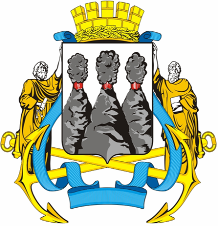 ГОРОДСКАЯ ДУМАПЕТРОПАВЛОВСК-КАМЧАТСКОГО ГОРОДСКОГО ОКРУГАот 28.12.2015 № 887-р41-я (внеочередная) сессияг.Петропавловск-КамчатскийО принятии решения о внесении изменений               в Решение Городской Думы от 28.08.2013               № 122-нд «О гарантиях и компенсациях для лиц, являющихся работниками организаций, финансируемых из бюджета Петропавловск-Камчатского городского округа»Глава Петропавловск-Камчатского городского округа, исполняющий полномочия председателя Городской ДумыК.Г. СлыщенкоГОРОДСКАЯ ДУМАПЕТРОПАВЛОВСК-КАМЧАТСКОГО ГОРОДСКОГО ОКРУГА